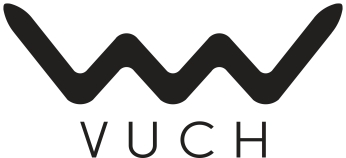 PROTOCOL RECLAMAȚIIÎn cazul returnării produsului, vă rugăm să completați acest protocol, să îl imprimați și trimiteți înapoi cu produsul cu o copie a facturi. 
Numele cumpărătorului:Persoană contact:Număr telefon:Email:   Data achiziției:    Numărul facturii:Produsul reclamat:                                                                                 denumire -  culoare -  preț  Descrierea detaliată a defectului:Propunere de rezolvare a reclamației:Adresa de returnare a produsului:Vuch s.r.o./ Persoană de contactDvorciac PatriciaStr. Nicolae Balcescu, nr. 104315500, Nădlac jud. Arad* La transmiterea produsului cumpărătorul este obligat să ambaleze produsul în așa fel să se prevină deteriorarea acestuia. 